Name: ____________________		Table #: _____	Period: _______	Date: _____5.2B Proportions_ClassworkObjective: use equivalent ratios to determine whether two ratios form a proportion; use the Cross Products Property to determine whether two ratios form a proportion. (CC.SS.7.RP.2a	MP3: Construct Viable Argument)HW: 5.2B worksheet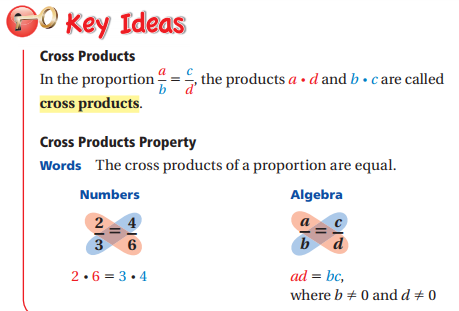 ___________________________________________________________________________Solve each proportion.  Be sure to set it up the correct way and show all work.REVIEW: Solve each problemTell whether the two rates form a proportion.Tell whether the two rates form a proportion.Tell whether the two rates form a proportion.Each problem must be set up this way:Write the proportionWrite the cross productsMultiplyUndo multiplication by using divisiondivide